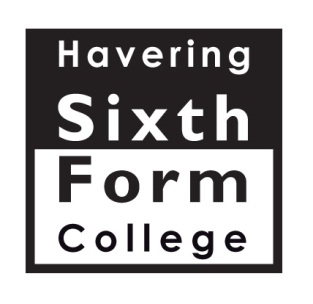 ______________________________________________________________________________JOB DESCRIPTION Resources OfficerPrimary PurposeTo organise and provide a range of resources to aid teaching and learning as well as administration of the College.To be responsible to the HR Manager.Accountabilities	To provide a high standard of service to staff and students.	Provision of a reprographic service for staff.	To maintain records of usage and maintenance for all copiers.	Preparation of teaching & learning materials for staff.	Provision of stationery materials to staff and students, maintaining accurate 	records of costs.	Handling the cash associated with sales to students.	Purchasing and managing of stock.	Liaising with suppliers and purchasing resources.	To support the College Reception if required on occasions.	Any other reasonable duties assigned by the Principal.Person SpecificationAn ability to work to deadlines.An ability to provide an outstanding service to both staff and students.An ability to provide a high standard of customer service.An ability to reflect a positive image of the College when dealing with outside agencies.